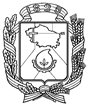 АДМИНИСТРАЦИЯ ГОРОДА НЕВИННОМЫССКАСТАВРОПОЛЬСКОГО КРАЯПОСТАНОВЛЕНИЕ17.05.2021                             г. Невинномысск                                            № 853Об установлении родительской платы на организацию отдыха детей в муниципальных учреждениях города Невинномысска, организующих деятельность лагерей отдыха детей, в период летних каникул в 2021 годуВ соответствии с Положением об организации занятости и отдыха детей в каникулярное время в городе Невинномысске, утвержденным решением Думы города Невинномысска от 25 ноября 2015 г. № 800-73, Порядком приобретения путевок и оплаты расходов на организацию отдыха и оздоровления детей в городе Невинномысске в каникулярное время, утвержденным постановлением администрации города Невинномысска от   10 мая . № 1220, постановляю:1. Установить родительскую плату на организацию отдыха детей в муниципальных учреждениях города Невинномысска, организующих деятельность лагерей отдыха детей, в период летних каникул в 2021 году согласно приложению к настоящему постановлению.2. Опубликовать настоящее постановление в газете «Невинномысский рабочий», а также разместить в сетевом издании «Редакция газеты «Невинномысский рабочий» и на официальном сайте администрации города Невинномысска в информационно-телекоммуникационной сети «Интернет».3. Контроль за исполнением настоящего постановления возложить на первого заместителя главы администрации города Невинномысска                             Олешкевич Т.А.Глава города Невинномысска Ставропольского края                                                                    М.А. МиненковПриложениек постановлению администрациигорода Невинномысска	от 17.05.2021 № 853РОДИТЕЛЬСКАЯ ПЛАТАна организацию отдыха детей в муниципальных учреждениях города Невинномысска, организующих деятельность лагерей отдыха детей, в период летних каникул в 2021 годуПервый заместитель главыадминистрации города Невинномысска                                          В.Э. Соколюк№ п/пФорма организацииотдыхаСтоимостьпутевки(в рублях)Родительская плата (в рублях)12341.Лагерь с дневным пребыванием детей на базе общеобразовательных учреждений и учреждений дополнительного образования с 2-х разовым питанием2733,00683,002.Муниципальный загородный стационарный детский лагерьпоток  21 день19400,004850,00поток 10 дней7400,001850,00